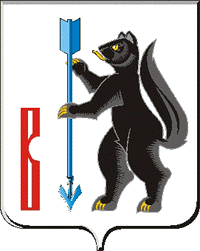  АДМИНИСТРАЦИЯ ГОРОДСКОГО ОКРУГА ВЕРХОТУРСКИЙП О С Т А Н О В Л Е Н И Еот 31.12.2015г. № 1223г. Верхотурье О внесении изменений и дополнений в Административный регламент предоставления муниципальных услуг «Выдача разрешения на право организации розничных рынков; продление срока действия разрешения на право организации розничных рынков; переоформление разрешений на право организации розничных рынков на территории городского округа Верхотурский», утвержденный постановлением Администрации городского округа Верхотурский от 13.12.2013г. № 1110В соответствии со статьей 16 Федерального закона от 6 октября 2003 года № 131-ФЗ «Об общих принципах организации местного самоуправления в Российской Федерации», Федеральным законом от 30 декабря 2006 года № 271-ФЗ «О розничных рынках и о внесении изменений в Трудовой кодекс Российской Федерации», Федеральным законом от 27 июля 2010 года № 210-ФЗ «Об организации предоставления государственных и муниципальных услуг», Областным законом от 22 мая 2007 года № 52-ОЗ «Об органах местного самоуправления муниципальных образований, расположенных на территории Свердловской области, осуществляющих выдачу разрешений на право организации розничных рынков», постановлением Правительства Российской Федерации от 10.03.2007 № 148 «Об утверждении Правил выдачи разрешений на право организации розничного рынка», постановлением Правительства РФ от 16.05.2011 № 373 «О разработке и утверждении административных регламентов исполнения государственных функций и административных регламентов предоставления государственных услуг», постановлением Администрации городского округа Верхотурский от 13.11.2012г. № 1327 «О разработке и утверждении административных регламентов предоставления муниципальных функций и административных регламентов предоставления муниципальных услуг», Соглашением о взаимодействии между уполномоченным многофункциональным центром – государственным бюджетным учреждением Свердловской области «Многофункциональный центр предоставления государственных и муниципальных услуг» и Администрацией городского округа Верхотурский от 29.09.2014 № 130-МО/Н, руководствуясь статьей 26 Устава городского округа Верхотурский,ПОСТАНОВЛЯЮ:1.Внести следующие изменения и дополнения в административный регламент предоставления муниципальной услуги «Выдача разрешения на право организации розничных рынков; продление срока действия разрешения на право организации розничных рынков; переоформление разрешений на право организации розничных рынков на территории городского округа Верхотурский»», утвержденный постановлением Администрации городского округа Верхотурский от 13.12.2013г. № 1110:1.1.Пункт 1.3 «Требования к порядку информирования о предоставлении муниципальной услуги» раздела I «Общие положения» дополнить подпунктами и пунктами следующего содержания:«8) в Многофункциональном центре предоставления государственных и муниципальных услуг. Место нахождения Верхотурского отдела государственного бюджетного учреждения Свердловской области «Многофункциональный центр предоставления государственных и муниципальных услуг» (далее – МФЦ), Свердловская область, г. Верхотурье, улица К. Маркса, 2А; п. Привокзальный, Верхотурского района, Свердловской области, ул. Советская, 6А.Справочные телефоны МФЦ: (343) 354-73-00; e-mail:mfc@mfc66.ru.); 1.3.5.Требования к форме и характеру взаимодействия специалиста комитета экономики и планирования Администрации городского округа Верхотурский и МФЦ, ответственных за предоставление муниципальной услуги, а также за информирование о ее предоставлении, с заявителями:при личном обращении заявителя или при ответе на телефонной звонок специалист представляется, назвав свою фамилию, имя, отчество, должность, предлагает представиться заявителю, выслушивает и уточняет суть вопроса, после чего самостоятельно, в вежливой и доступной форме, дает четкий и полный ответ на обращение заявителя с предоставлением исчерпывающей информации; время получения ответа при индивидуальном устном консультировании не должно превышать 15 минут;максимальный срок ожидания в очереди для заявителя не должен превышать 15 минут.1.3.6.В процессе предоставления муниципальной услуги специалист комитета экономики и планирования Администрации городского округа Верхотурский и МФЦ должны обеспечивать соблюдение требований действующего законодательства Российской Федерации, а также настоящего регламента.».1.2.Пункт 2.15. раздела II дополнить подпунктом 2.15.11. следующего содержания:«2.15.11.Помещение должно соответствовать требованиям к обеспечению условий доступности для инвалидов, в соответствии с законодательством Российской Федерации о социальной защите инвалидов.».1.3.Пункт 3.3 «Последовательность, сроки и порядок выполнения административных процедур» раздела 3 «Состав, последовательность и сроки выполнения административных процедур» после подпункта 3.3.13 дополнить пунктами следующего содержания:«3.3.14.Административные процедуры при предоставлении муниципальной услуги осуществляет председатель комитета экономики и планирования Администрации городского округа Верхотурский или уполномоченное им лицо, либо сотрудник МФЦ, круглогодично в соответствии с установленным графиком приема заявителей.3.3.15.Особенности выполнения административных процедур в многофункциональных центрах:1) предоставление муниципальной услуги в МФЦ осуществляется в соответствии с действующим законодательством Российской Федерации по принципу «одного окна», в соответствии с которым предоставление муниципальной услуги осуществляется после однократного обращения заявителя с соответствующим запросом, а взаимодействие с органами и организациями, предоставляющими муниципальную услугу, осуществляется МФЦ без участия заявителя в соответствии с нормативными правовыми актами и соглашением о взаимодействии.2) МФЦ осуществляют:2.1) прием запросов заявителей о предоставлении муниципальной услуги, их регистрация в момент обращения заявителя;2.2) представление интересов заявителей при взаимодействии с органами и организациями, предоставляющими или участвующими в предоставлении муниципальной услуги, в том числе с использованием информационно-технологической и коммуникационной инфраструктуры;2.3) представление интересов органов, предоставляющих муниципальную услугу, при взаимодействии с заявителями;2.4) информирование заявителей:о порядке предоставления муниципальной услуги в МФЦ,о месте нахождения органов и организаций, предоставляющих или участвующих в предоставлении муниципальной услуги, режиме их работы и контактных телефонах,о ходе выполнения запросов о предоставлении муниципальной услуги,по иным вопросам, связанным с предоставлением муниципальной услуги, а также консультирование заявителей о порядке предоставления муниципальной услуги в МФЦ;2.5) взаимодействие с органами и организациями, предоставляющими или участвующими в предоставлении муниципальной услуги, в том числе посредством направления межведомственного запроса с использованием информационно-технологической и коммуникационной инфраструктуры;2.6) выдачу заявителям документов органов, предоставляющих муниципальную услугу, по результатам предоставления муниципальной услуги;составление и выдачу заявителям документов на бумажном носителе, подтверждающих содержание электронных документов, направленных в МФЦ по результатам предоставления муниципальной услуги, в соответствии с требованиями, установленными Правительством Российской Федерации;2.7) прием, обработку информации из информационных систем органов, предоставляющих муниципальную услугу, в том числе с использованием информационно-технологической и коммуникационной инфраструктуры, в соответствии с соглашением о взаимодействии, и выдачу заявителям на основании такой информации документов, включая составление на бумажном носителе и заверение выписок из указанных информационных систем, в соответствии с требованиями, установленными Правительством Российской Федерации;2.8) Специалист МФЦ принимает документы и выдает заявителю  расписку о приеме заявления с указанием перечня принятых документов и даты приема в МФЦ. Принятое заявление регистрируется МФЦ. Специалист МФЦ в течение 2 рабочих дней готовит и направляет межведомственные запросы о предоставлении необходимых для предоставления муниципальной услуги документов.Принятые от заявителя документы с приложением сведений, необходимых для предоставления муниципальной услуги, передаются специалистом МФЦ в Комитет на следующий рабочий день после получения ответов на межведомственные запросы, по ведомости приема-передачи, оформленной передающей стороной в 2-х экземплярах. Если межведомственный запрос был направлен, а ответ не поступил, МФЦ прикладывает к комплекту документов соответствующую информацию. При наличии в ведомости расхождений специалист Комитета проставляет отметку в ведомости приема-передачи.Специалист Комитета в течение 1 рабочего дня регистрирует письменное заявление в Журнале регистрации заявлений и направляет главе Администрации городского округа Верхотурский на рассмотрение и согласование.В случае отсутствия оснований для отказа в выдаче разрешения на право организации розничных рынков; продление срока действия разрешения на право организации розничных рынков; переоформление разрешений на право организации розничных рынков на территории городского округа Верхотурский, специалист Комитета готовит проект постановления Администрации городского округа Верхотурский о выдаче разрешения на право организации розничных рынков; продление срока действия разрешения на право организации розничных рынков; переоформление разрешений на право организации розничных рынков на территории городского округа Верхотурский.Постановление Администрации городского округа Верхотурский о выдаче разрешения на право организации розничных рынков; продление срока действия разрешения на право организации розничных рынков; переоформление разрешений на право организации розничных рынков на территории городского округа Верхотурский принимается в течение 10 календарных дней со дня проверки наличия или отсутствия оснований для отказа в предоставлении муниципальной услуги. Постановление Администрации городского округа Верхотурский  о выдаче разрешения на право организации розничных рынков; продление срока действия разрешения на право организации розничных рынков; переоформление разрешений на право организации розничных рынков на территории городского округа Верхотурский специалист Комитета передает в МФЦ на следующий рабочий день по ведомости приема-передачи, оформленной передающей стороной в двух экземплярах, для выдачи заявителю результатов предоставления муниципальной услуги. МФЦ выдает 2 экземпляра постановления.В случае наличия оснований для отказа в выдаче разрешения на право организации розничных рынков; продление срока действия разрешения на право организации розничных рынков; переоформление разрешений на право организации розничных рынков на территории городского округа Верхотурский, специалист Комитета передает в МФЦ на следующий рабочий день по ведомости приема-передачи, оформленной передающей стороной в двух экземплярах, для выдачи заявителю результатов предоставления муниципальной услуги, а именно уведомление от имени главы Администрации городского округа Верхотурский об отказе в выдаче разрешения на право организации розничных рынков; продление срока действия разрешения на право организации розничных рынков; переоформление разрешений на право организации розничных рынков на территории городского округа Верхотурский.В случае неявки заявителя в МФЦ за получением результата муниципальной услуги, постановления о выдаче разрешения на право организации розничных рынков; продление срока действия разрешения на право организации розничных рынков; переоформление разрешений на право организации розничных рынков на территории городского округа Верхотурский хранятся в МФЦ в течение трех месяцев, по истечении указанного срока передаются в Комитет по ведомости приема-передачи.В общий срок предоставления услуги не входит срок доставки документов от МФЦ в Комитет и обратно;2.8) иные функции, установленные нормативными правовыми актами и соглашениями о взаимодействии.3.3.16.При реализации своих функций МФЦ вправе запрашивать документы и информацию, необходимые для предоставления муниципальной услуги, предоставляющих или участвующих в предоставлении муниципальной услуги, а также получать от них такие документы и информацию, в том числе с использованием информационно-технологической и коммуникационной инфраструктуры.3.3.17.При реализации своих функций, в соответствии с соглашениями о взаимодействии, МФЦ обязан:1) предоставлять на основании запросов и обращений федеральных государственных органов и их территориальных органов, органов государственных внебюджетных фондов, органов государственной власти субъектов Российской Федерации, органов местного самоуправления, физических и юридических лиц необходимые сведения по вопросам, относящимся к установленной сфере деятельности МФЦ, в том числе с использованием информационно-технологической и коммуникационной инфраструктуры;2) обеспечивать защиту информации, доступ к которой ограничен в соответствии с федеральным законом, а также соблюдать режим обработки и использования персональных данных;2.1) при приеме запросов о предоставлении муниципальной услуги и выдаче документов устанавливать личность заявителя на основании паспорта гражданина Российской Федерации и иных документов, удостоверяющих личность заявителя, в соответствии с законодательством Российской Федерации, а также проверять соответствие копий представляемых документов (за исключением нотариально заверенных) их оригиналам;3) соблюдать требования соглашений о взаимодействии;4) осуществлять взаимодействие с органами и организациями, предоставляющими или участвующими в предоставлении муниципальной услуги, в соответствии с соглашениями о взаимодействии, нормативными правовыми актами.3.3.18.МФЦ, его сотрудники несут ответственность, установленную законодательством Российской Федерации:1) за полноту передаваемых органу, предоставляющему муниципальную услугу, запросов, иных документов, принятых от заявителя;2) за своевременную передачу органу, предоставляющему муниципальную услугу, запросов, иных документов, принятых от заявителя, а также за своевременную выдачу заявителю документов, переданных в этих целях МФЦ органом, предоставляющим муниципальную услугу;3) за соблюдение прав субъектов персональных данных, за соблюдение законодательства Российской Федерации, устанавливающего особенности обращения с информацией, доступ к которой ограничен федеральным законом.3.3.19.Вред, причиненный физическим или юридическим лицам в результате ненадлежащего исполнения либо неисполнения МФЦ или его сотрудниками обязанностей, предусмотренных действующим законодательством Российской Федерации, соглашениями о взаимодействии, возмещается в соответствии с законодательством Российской Федерации.1.4.Пункт 4.1. раздела 4 дополнить абзацем следующего содержания:«Текущий контроль за соблюдением работником МФЦ последовательности действий, определенных административными процедурами, осуществляемых специалистами МФЦ в рамках административного регламента, осуществляется руководителем соответствующего структурного подразделения МФЦ, в подчинении которого работает специалист МФЦ.».1.5.Пункт 5.2. раздела 5 изложить в новой редакции:«5.2.Предмет досудебного (внесудебного) обжалования – принятые решения и действия (бездействия) должностных лиц.Заявители могут обратиться с жалобой на действия (бездействие) специалистов и решения должностных лиц, осуществляемые (принятые) в ходе предоставления муниципальной услуги, на основании настоящего Регламента (далее - жалоба), в письменной форме на бумажном носителе или в электронной форме на имя главы Администрации. Жалоба может быть направлена по почте по адресу: 624380, Свердловская область, город Верхотурье, улица Советская, 4, с использованием сети «Интернет» на официальный сайт городского округа Верхотурский, на единый портал государственных и муниципальных услуг, в МФЦ, а также принята на личном приеме заявителя.».1.6.Пункт 5.7. раздела 5 изложить в новой редакции:«5.7.Заявитель вправе обжаловать действия (бездействие) должностного лица, а также принимаемые им решения при предоставлении муниципальной услуги в судебном порядке.Заявление в суд может быть подано в течение трех месяцев со дня, когда заявителю стало известно о нарушении его прав и законных интересов.».2.Комитету экономики и планирования Администрации городского округа Верхотурский (Нарсеева Е.Н.) внести изменения в сведения о муниципальной услуге в реестре  государственных и муниципальных услуг Свердловской области.3.Опубликовать настоящее постановление в информационном бюллетене «Верхотурская неделя» и разместить на официальном сайте городского округа Верхотурский.4.Контроль исполнения настоящего постановления возложить на заместителя главы Администрации городского округа Верхотурский по экономике Ружицкую С.Л.И.о. главы Администрациигородского округа Верхотурский					    	А.В. Храмцов 